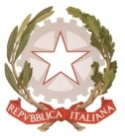 MINISTERO  DELL’ ISTRUZIONE, DELL’UNIVERSITA’, DELLA RICERCAUFFICIO SCOLASTICO REGIONALE PER IL LAZIOLICEO SCIENTIFICO STATALE“TALETE”Roma, 25/02/2019                                                                                    Ai Docenti                                                                                                               Al Personale A.T.A.Alla DSGA Sig.ra P. Leoni                                                                                                              Sito WebCIRCOLARE n. 253OGGETTO: Trasformazione rapporto di lavoro a tempo parziale personale docente,                                                                             educativo ed ATA a.s. 2019/20             Per opportuna conoscenza, si segnala l’allegata Nota Prot. AOOUSPRM n. 5790  del   22.2.2019  del MIUR – USR LAZIO Ufficio VI relativa all’oggetto,  pubblicata all’indirizzo http://lnx.atpromaistruzione.it/wp/?p=21933	Si richiama l’attenzione sul termine ultimo, fissato al 15 Marzo 2019, per la presentazione delle domande.Il Dirigente scolasticoProf.  Alberto Cataneo                                                                                   (Firma autografa sostituita a mezzo  stampa                                                                               ai sensi dell’art. 3 comma 2 del d.lgs. n.39/1993)